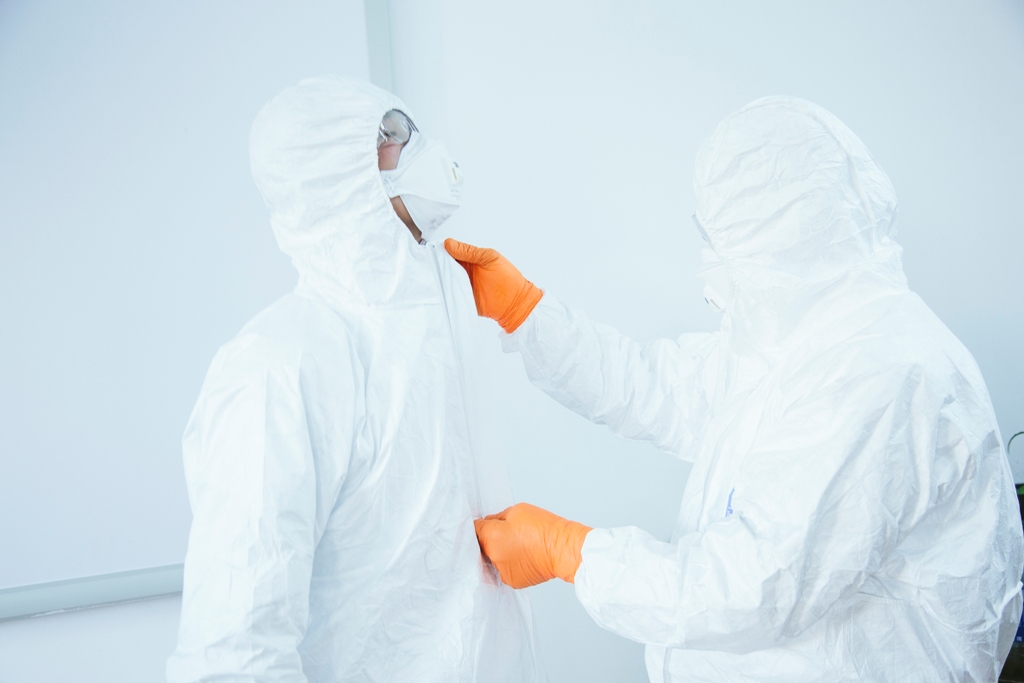 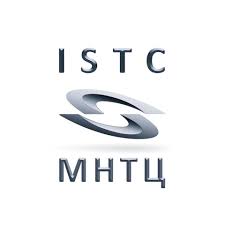 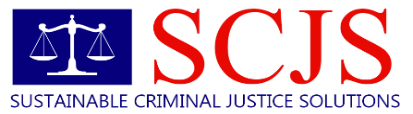 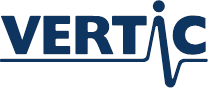 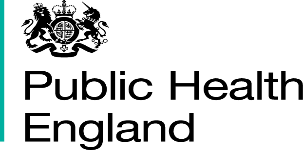 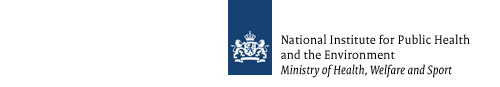 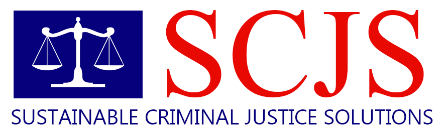 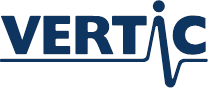 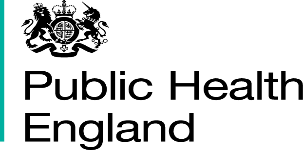 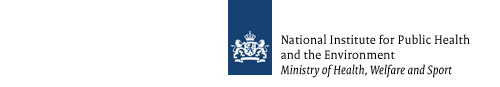 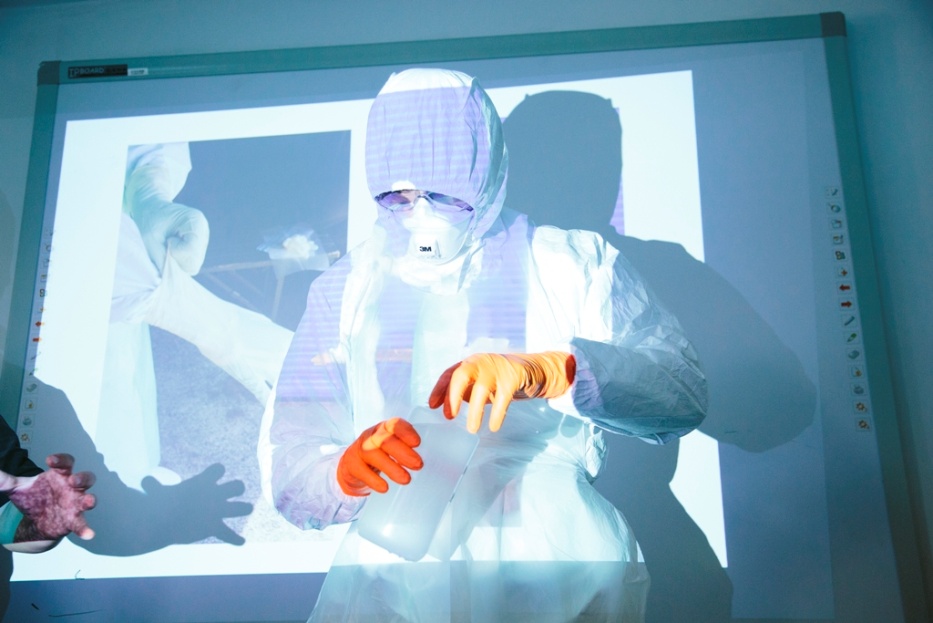 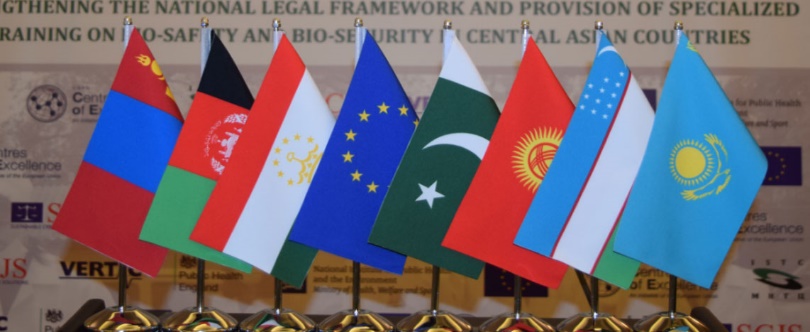 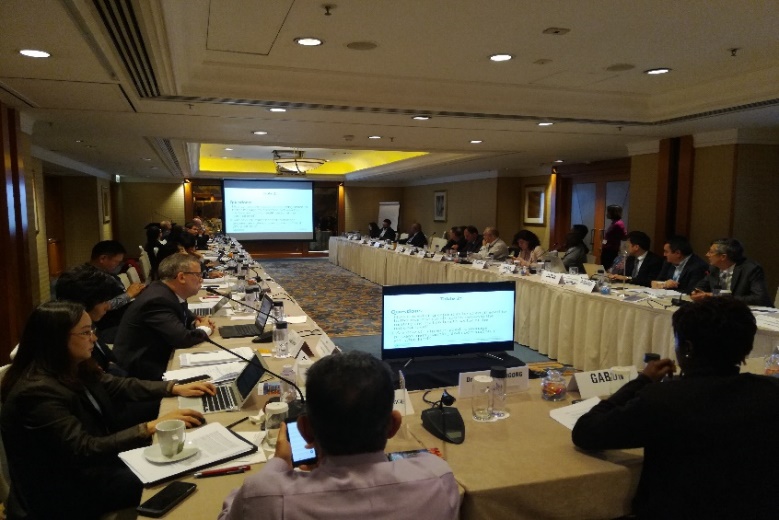 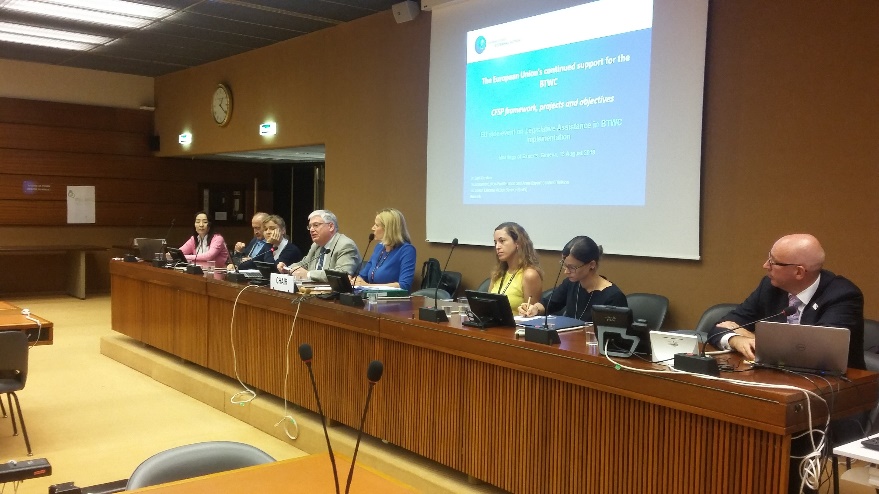 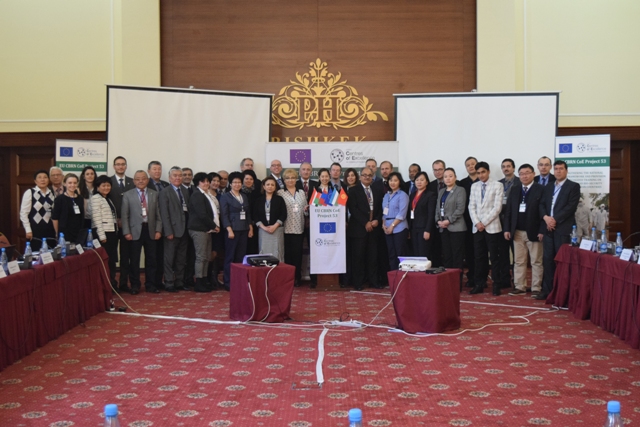 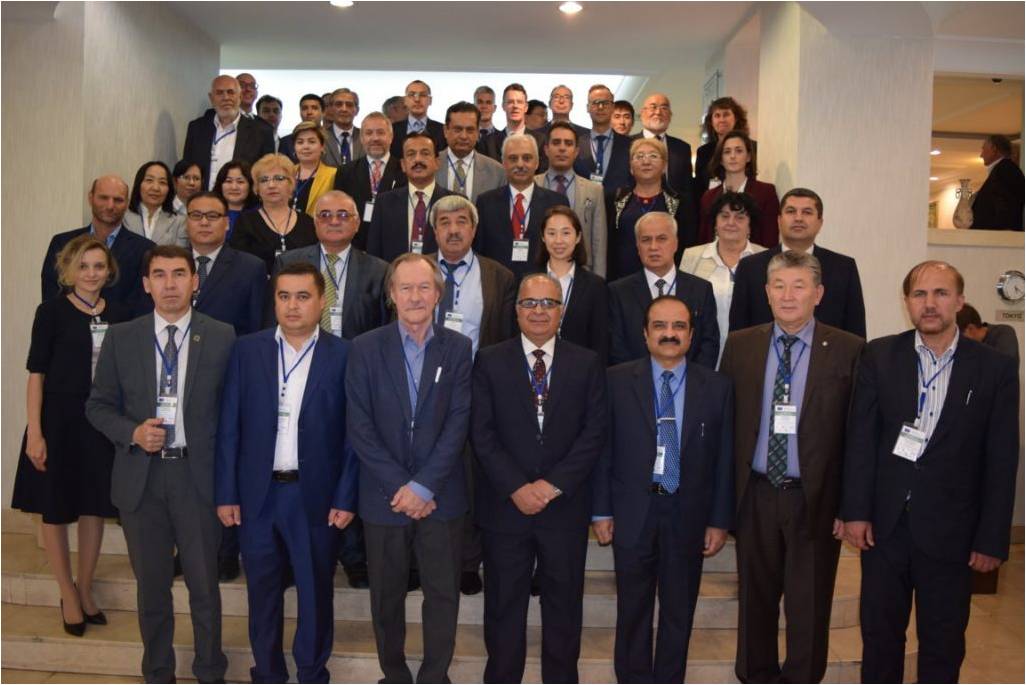 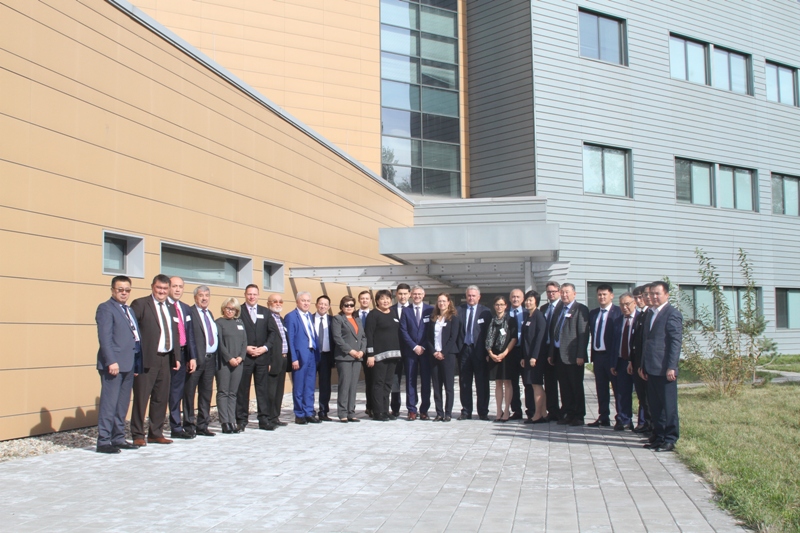 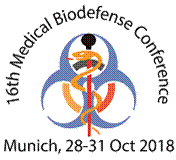 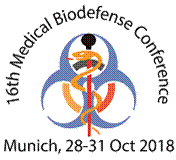 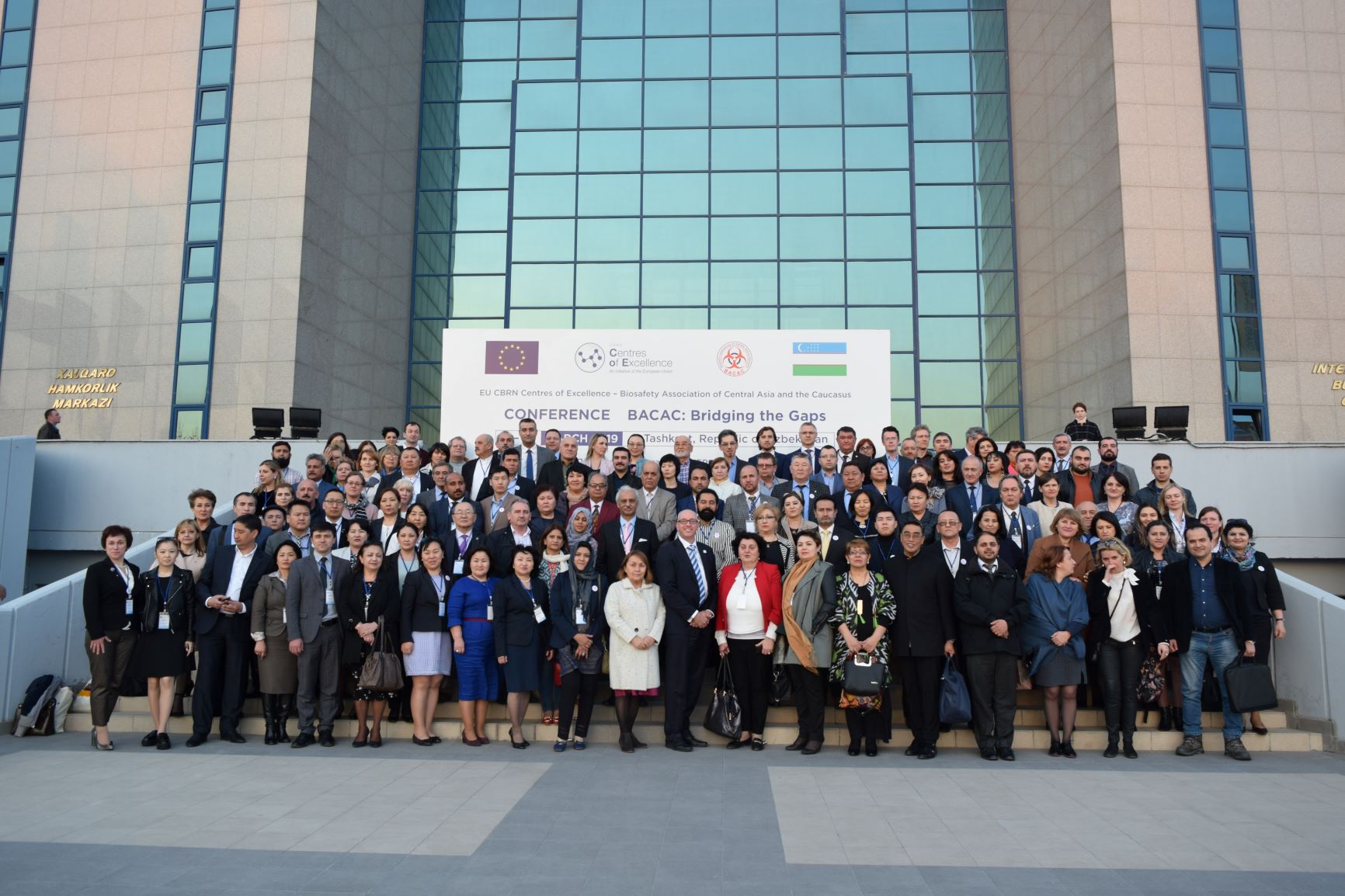 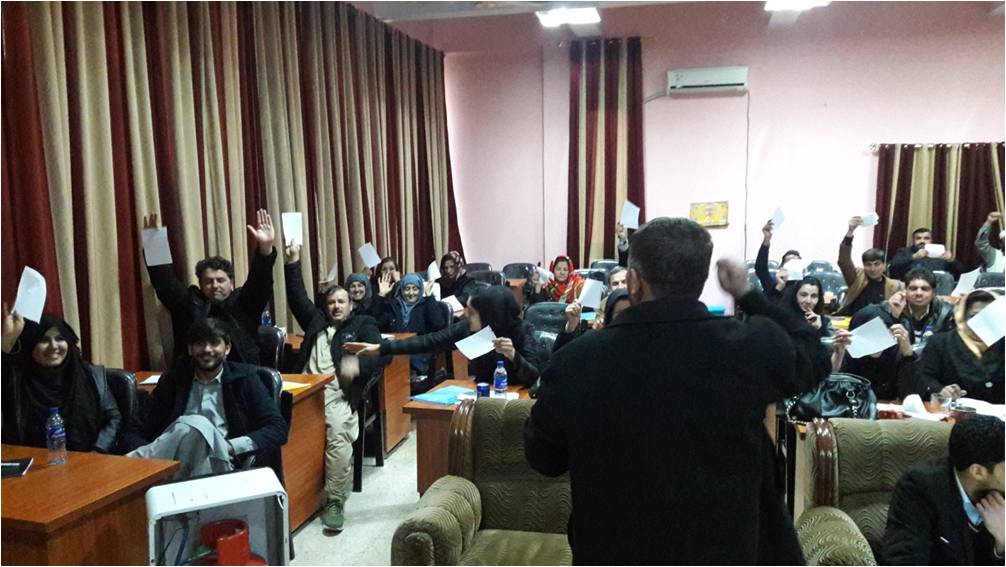 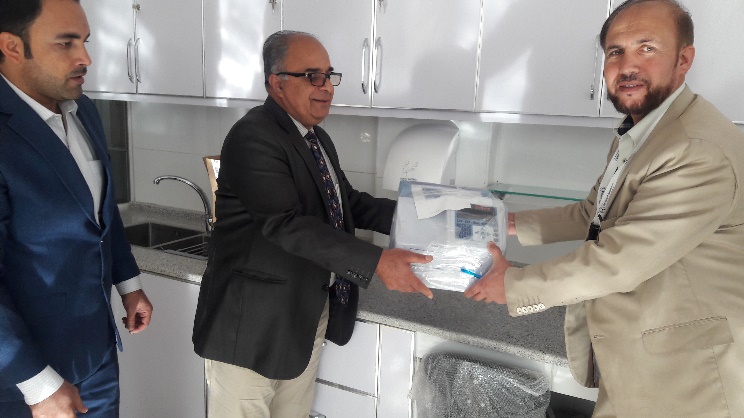 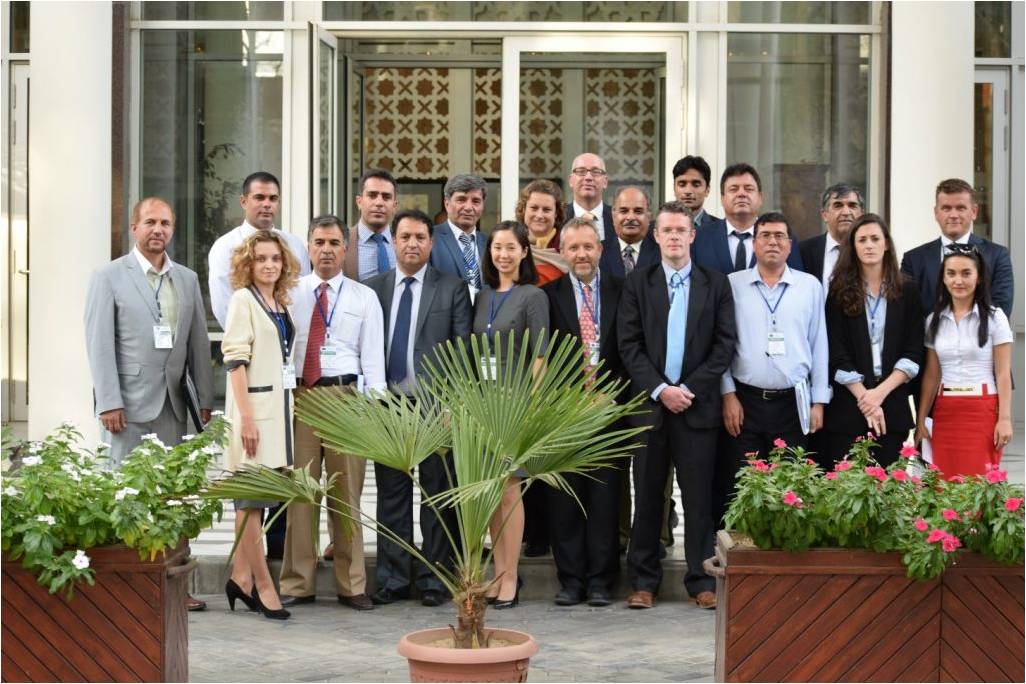 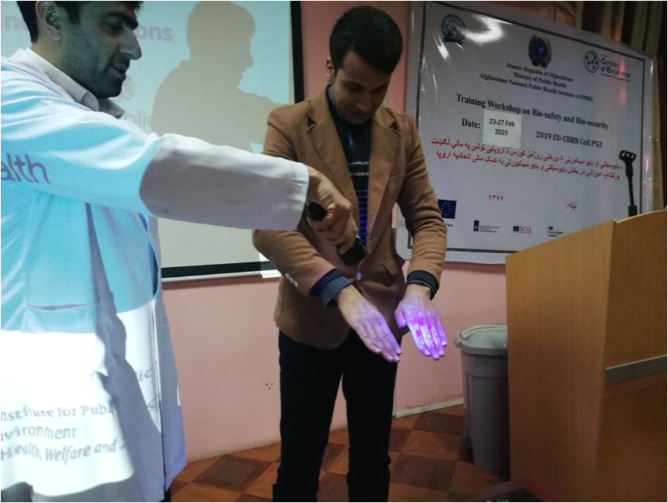 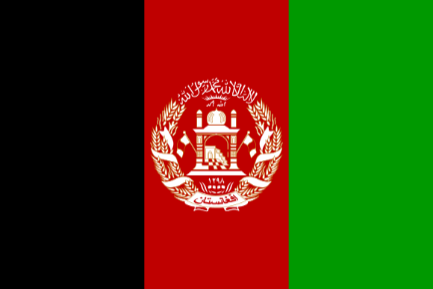 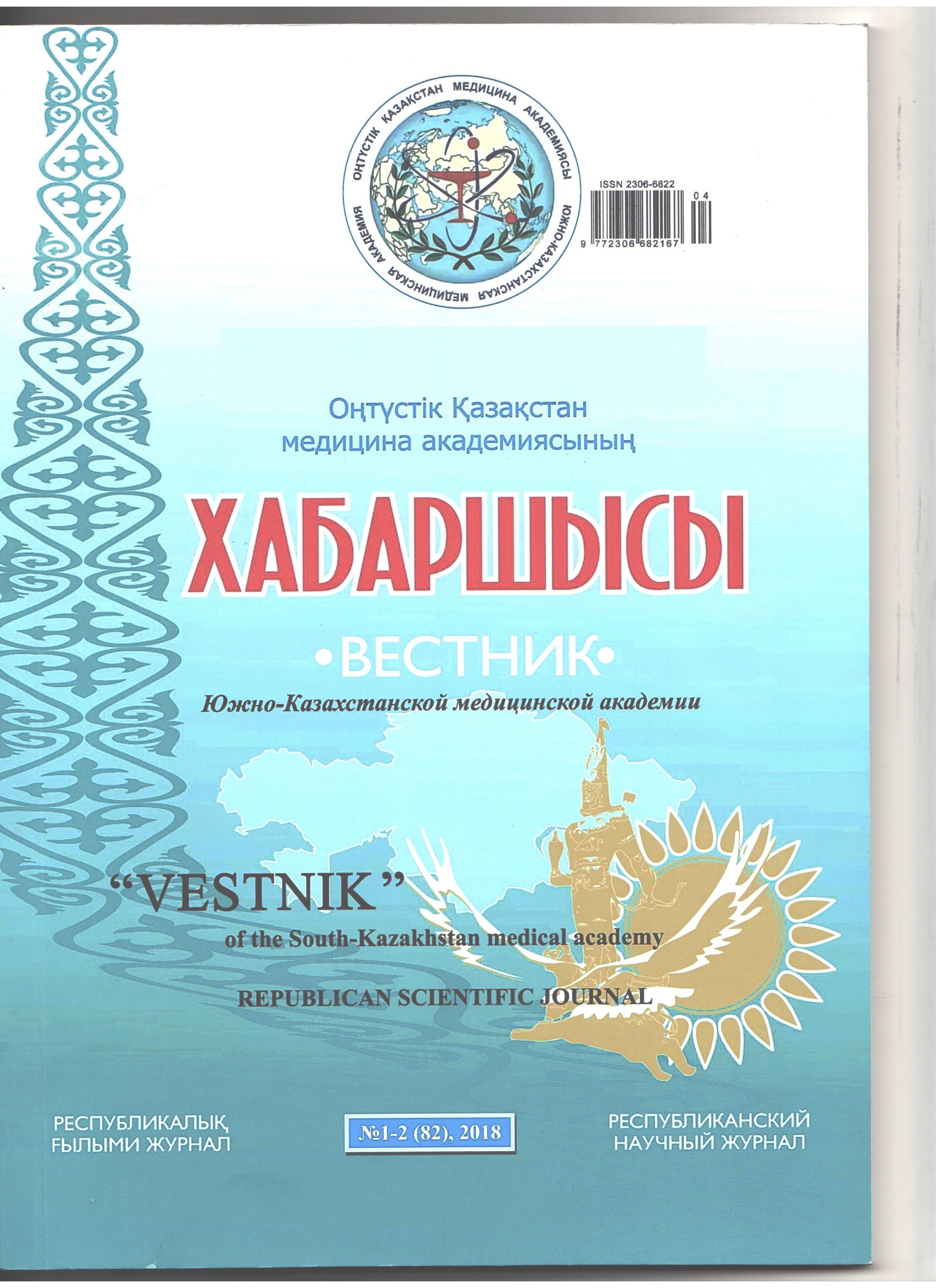 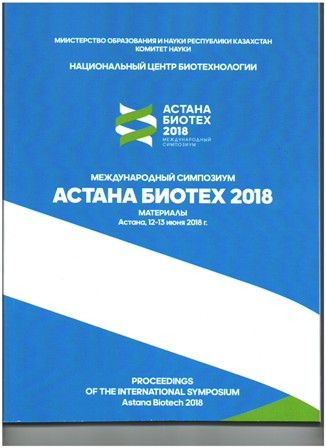 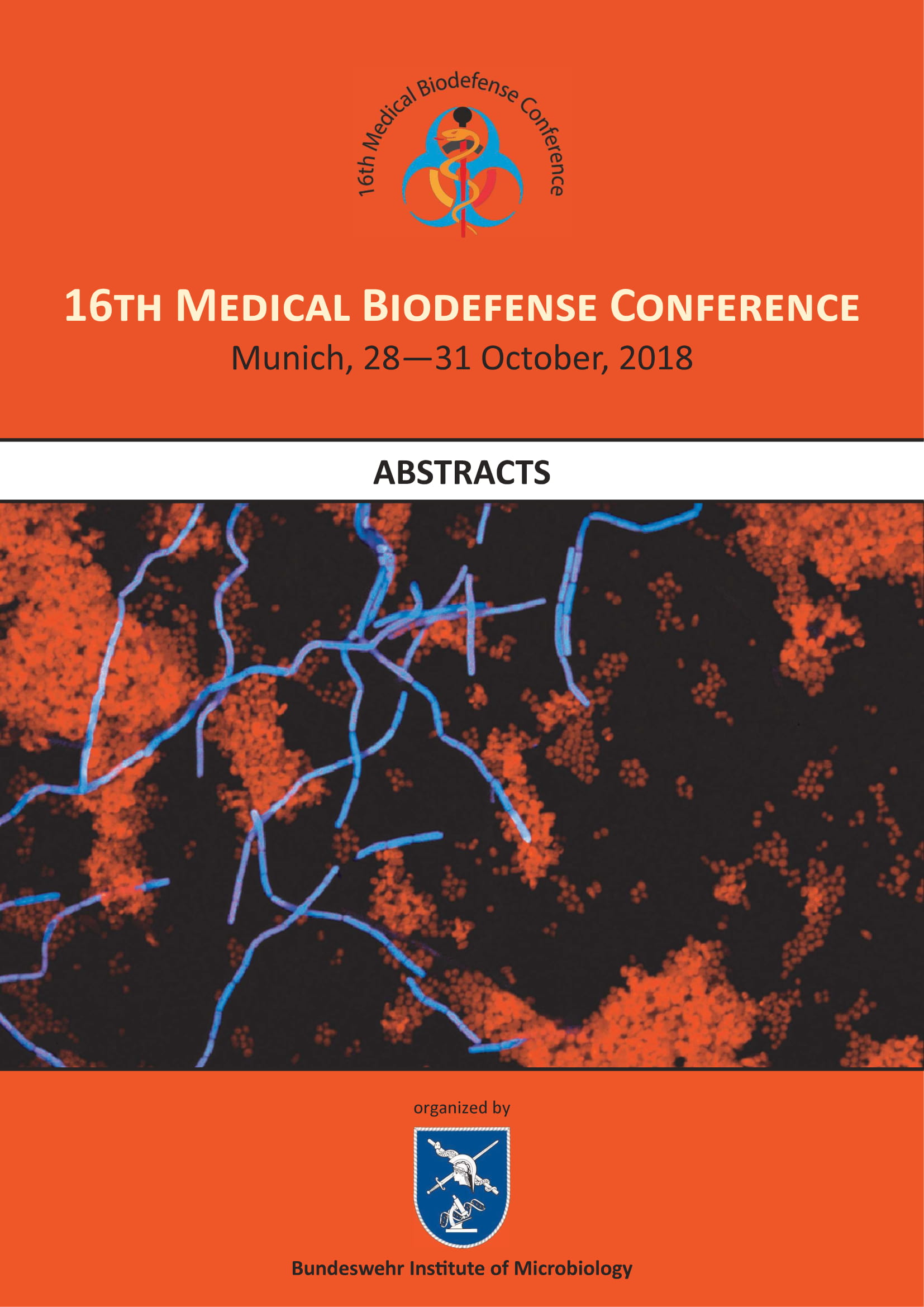 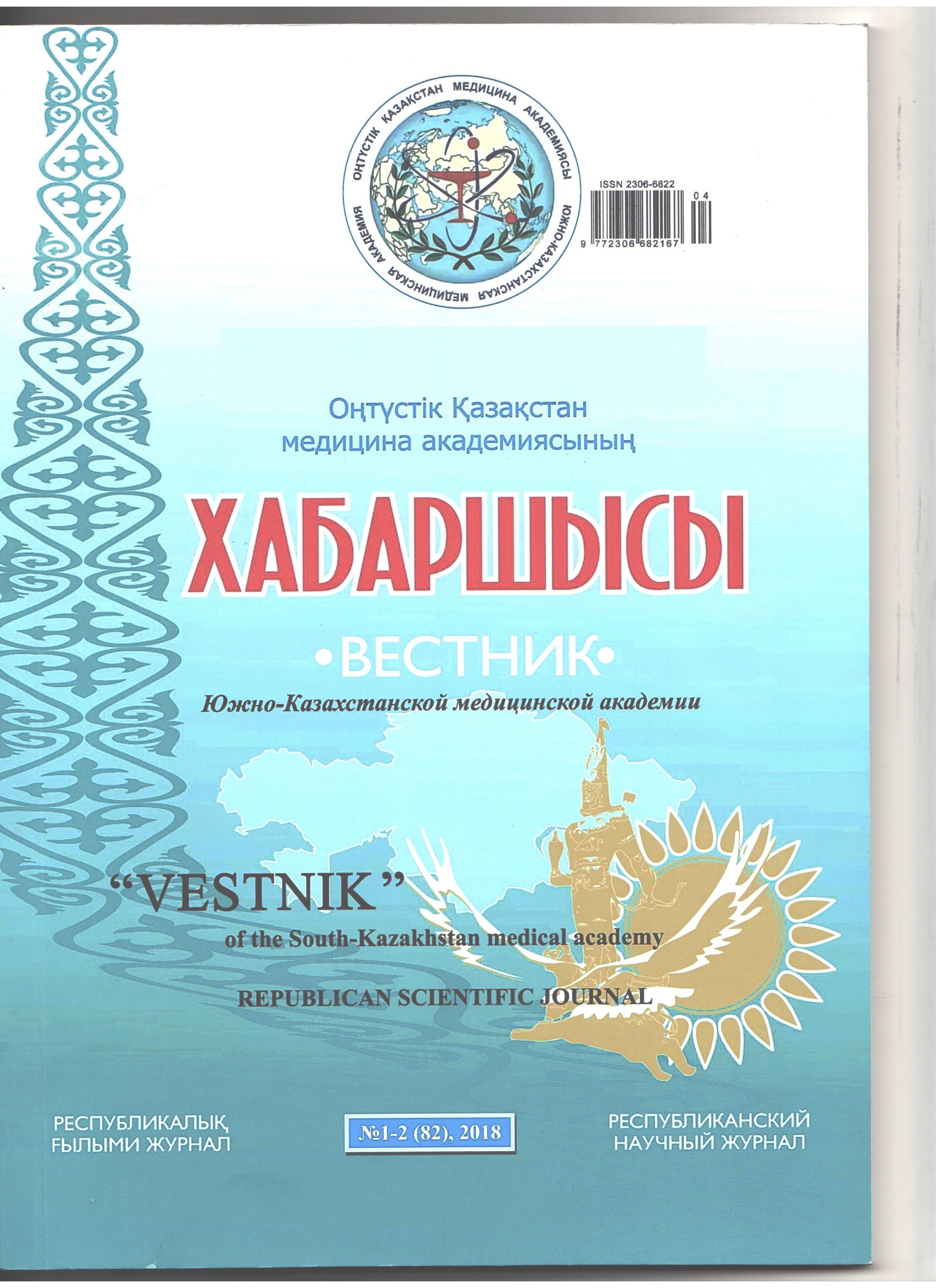 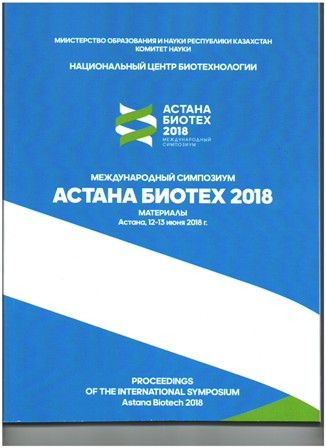 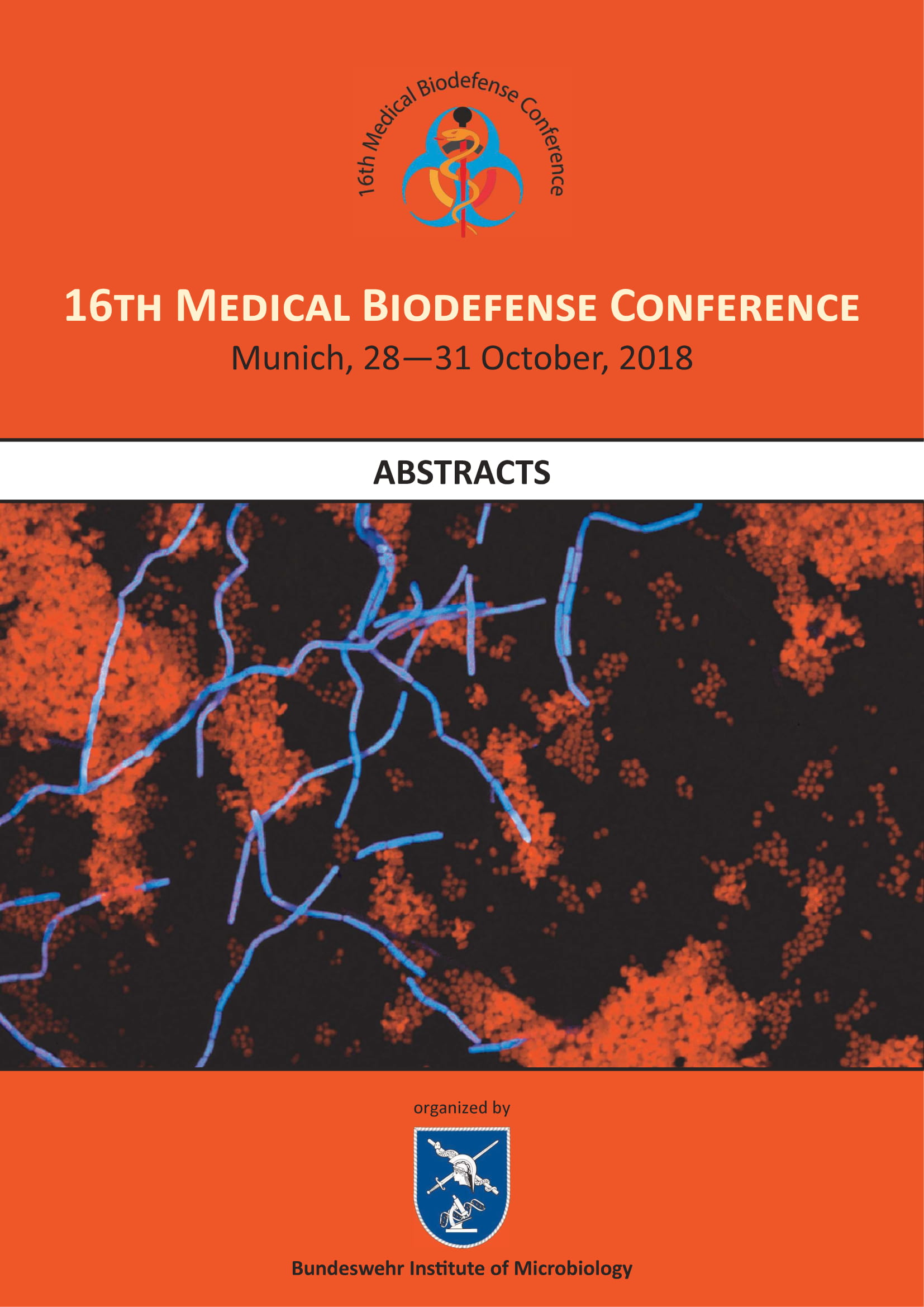 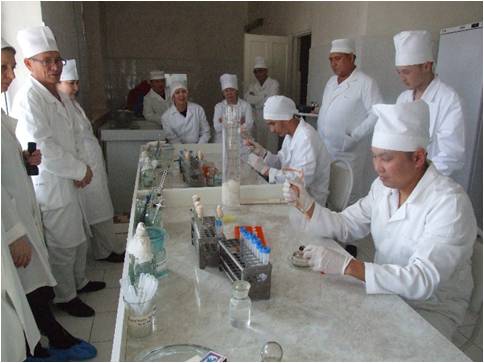 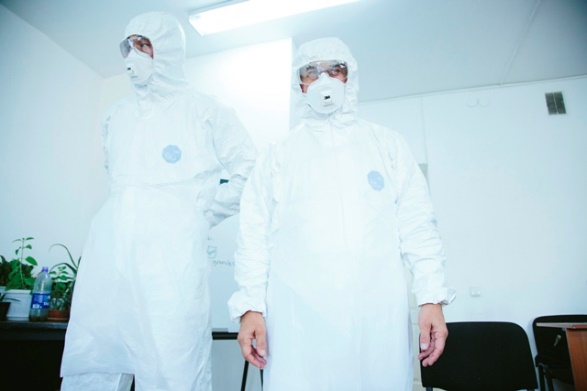 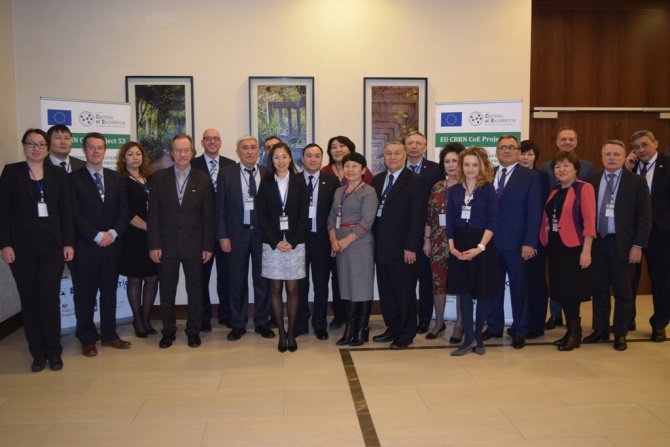 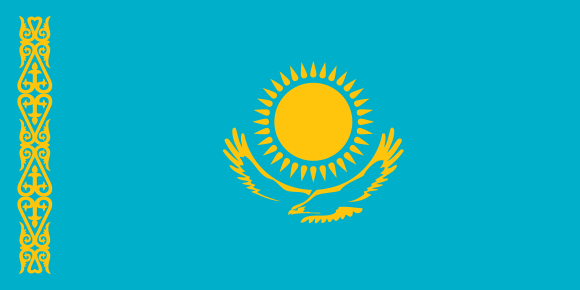 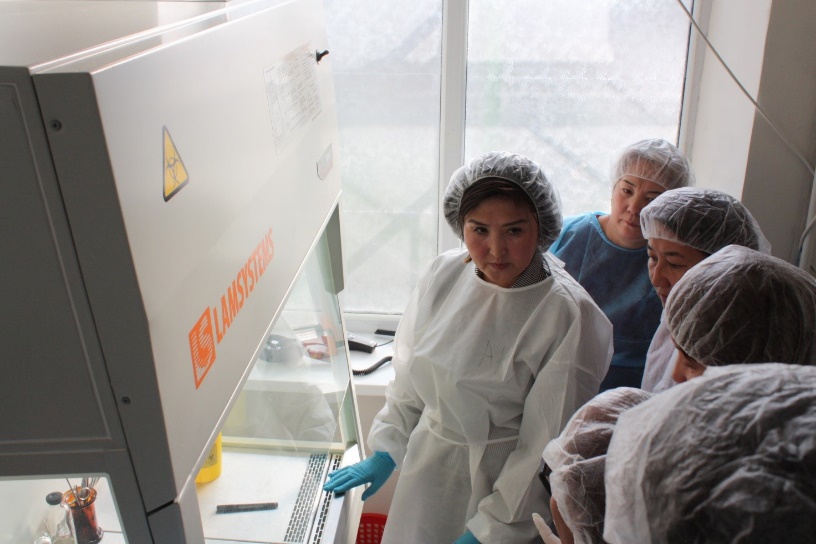 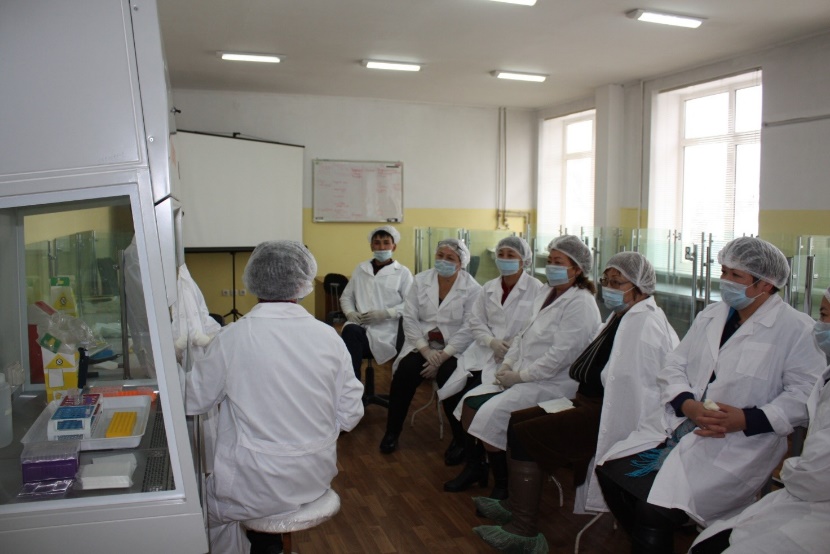 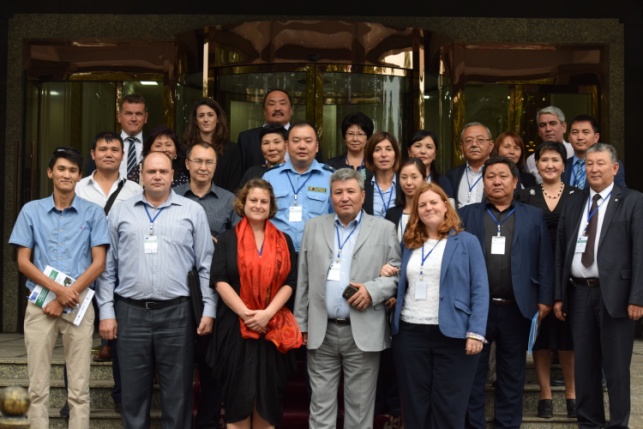 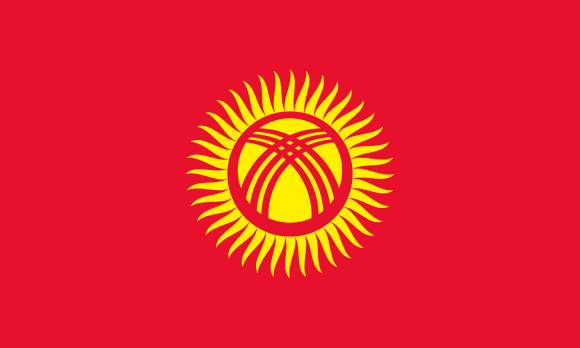 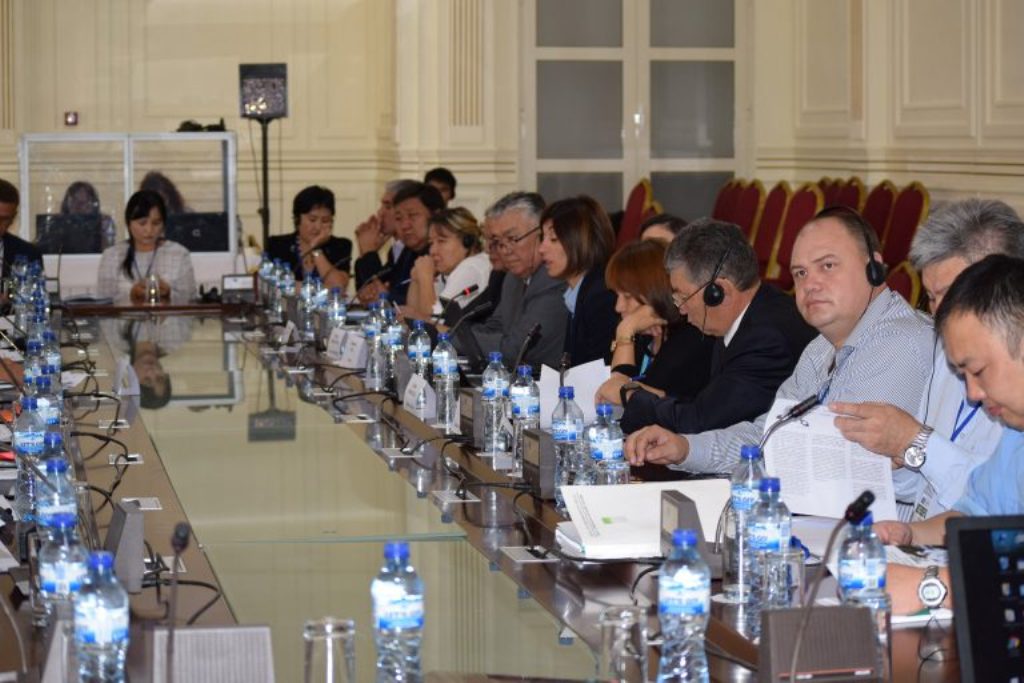 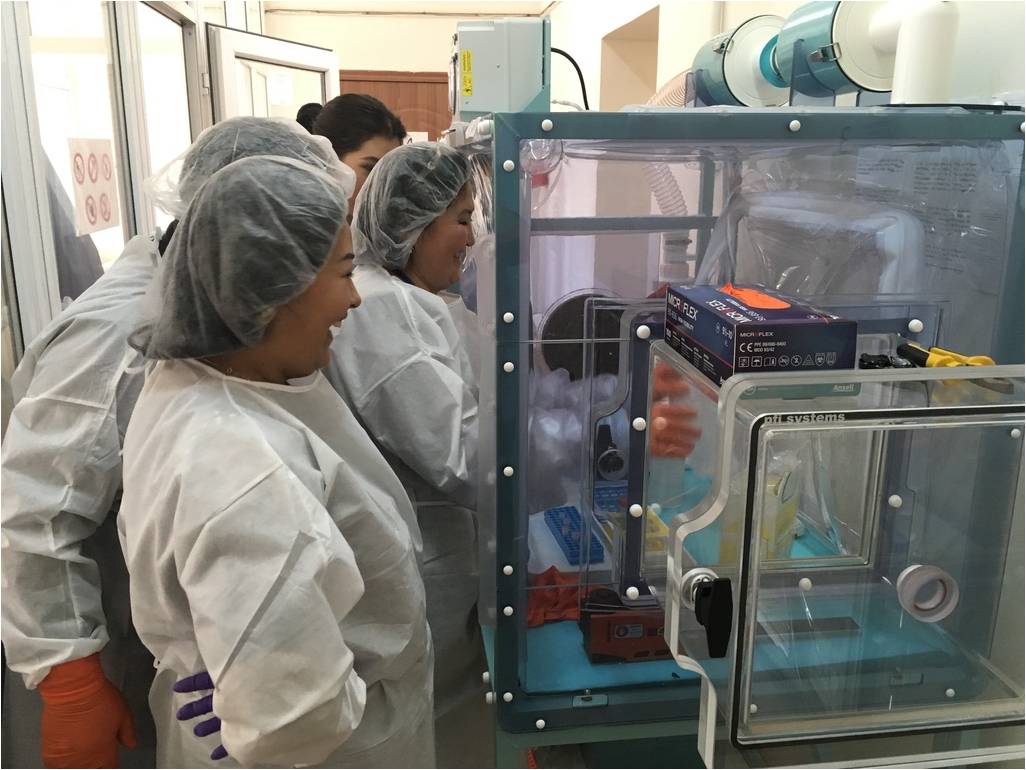 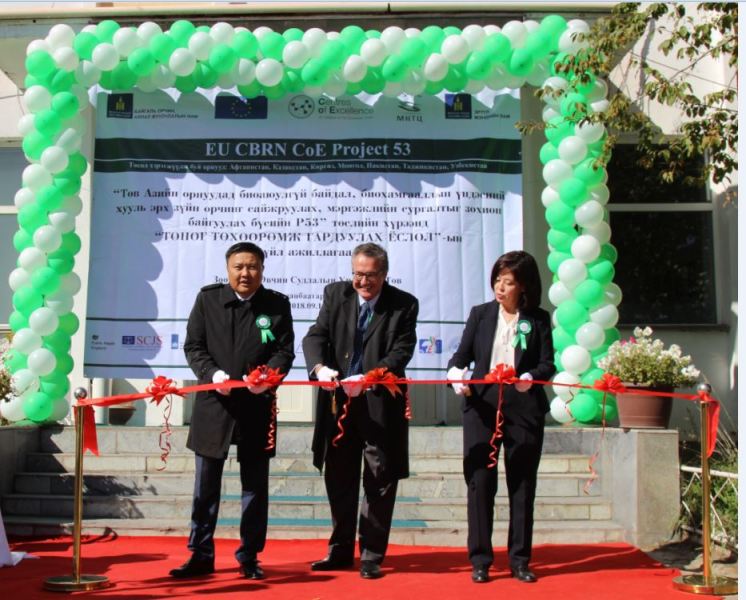 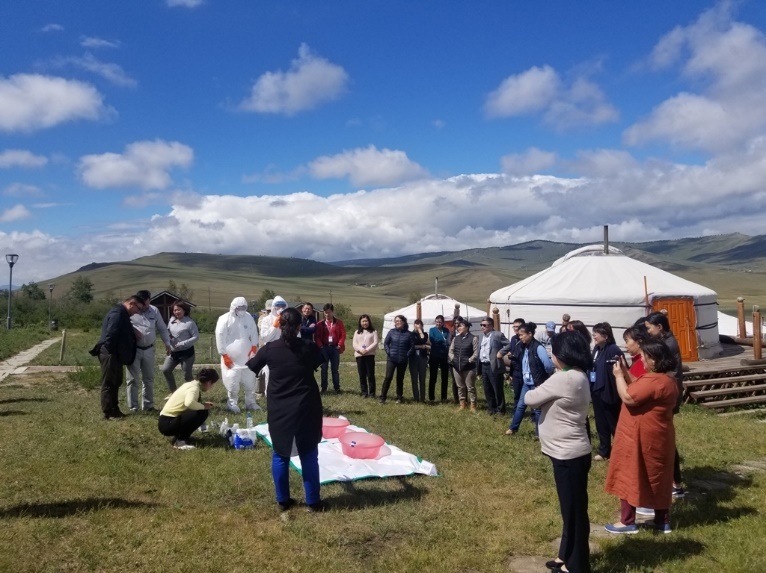 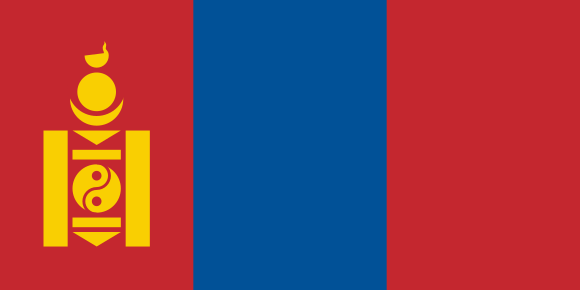 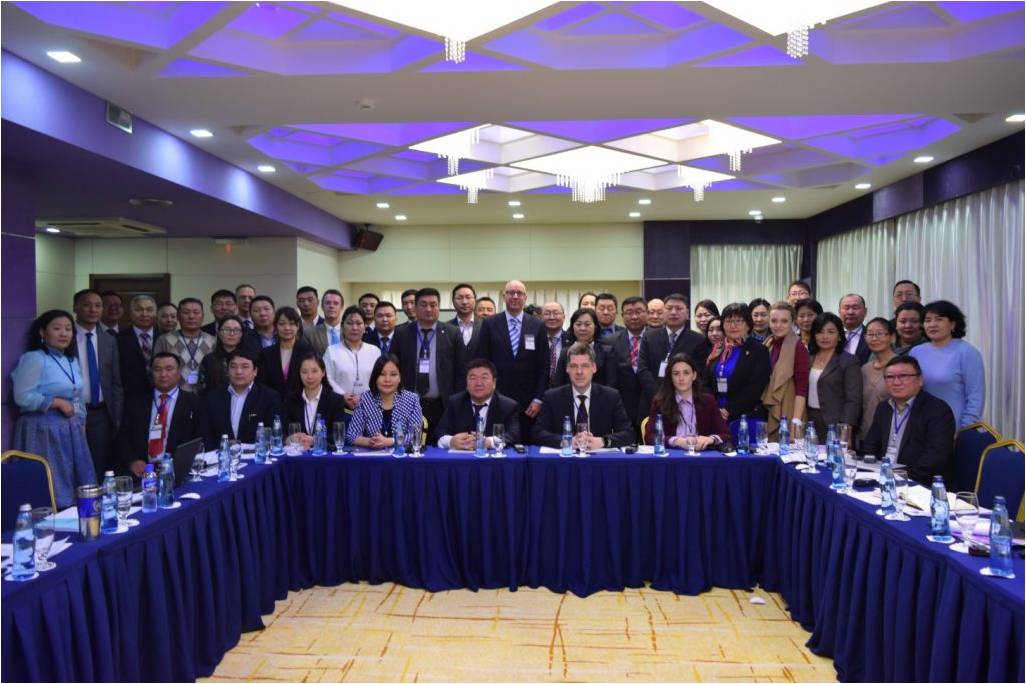 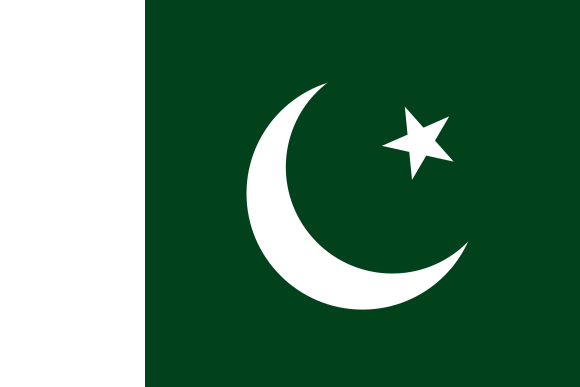 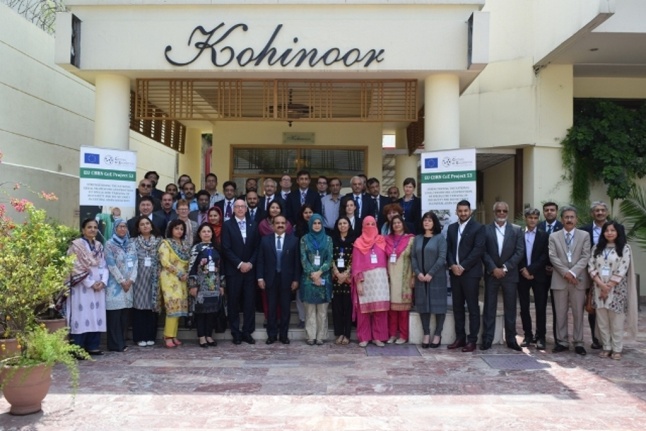 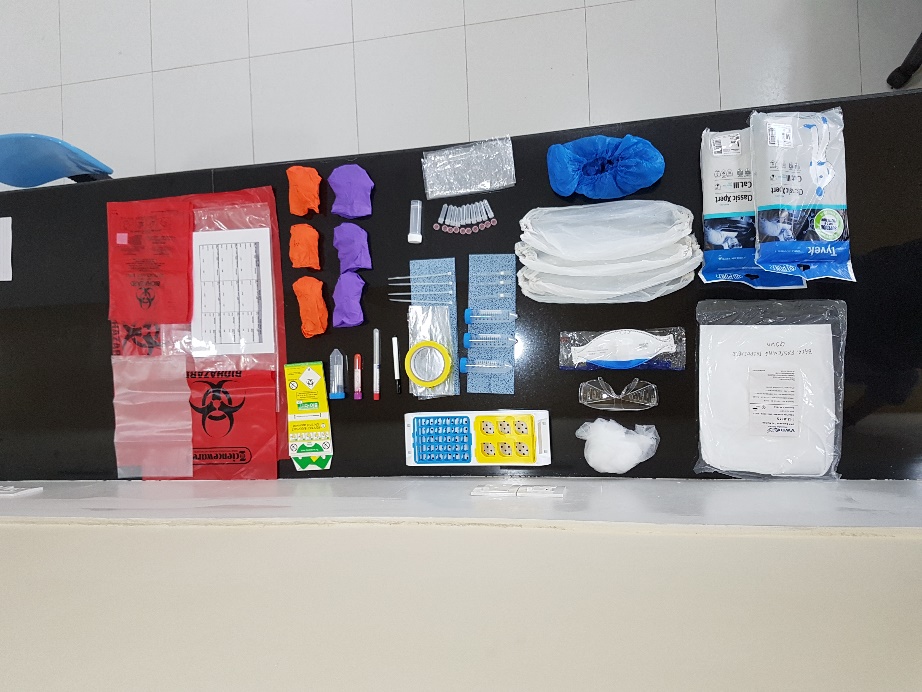 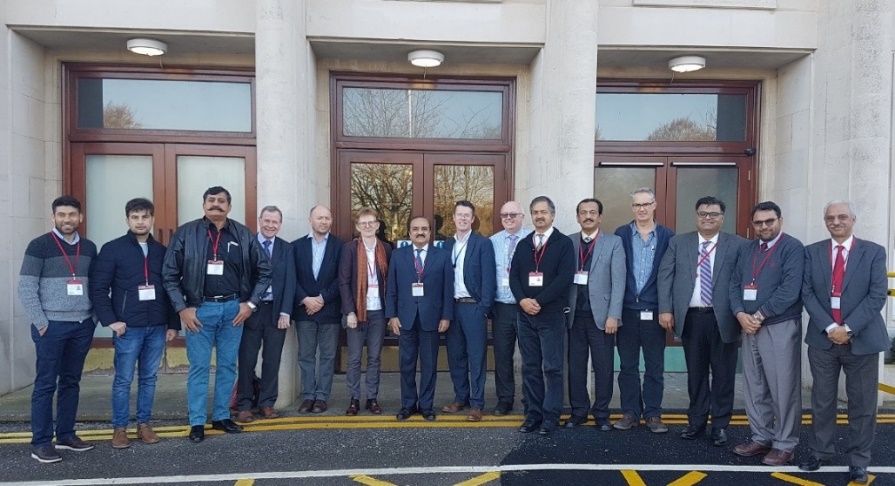 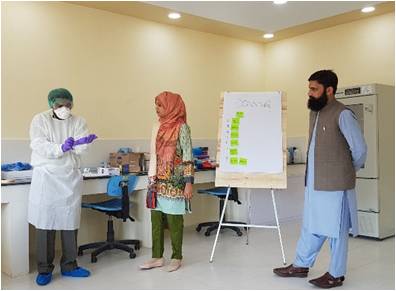 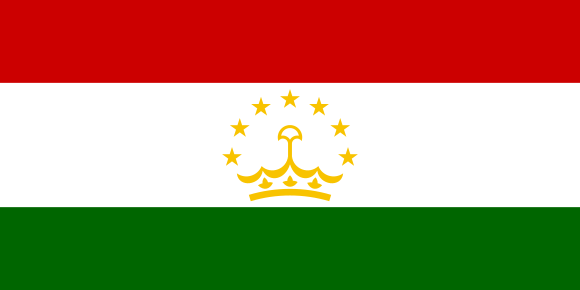 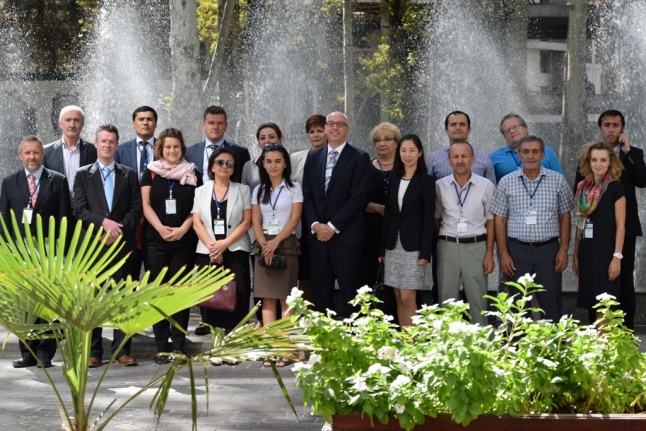 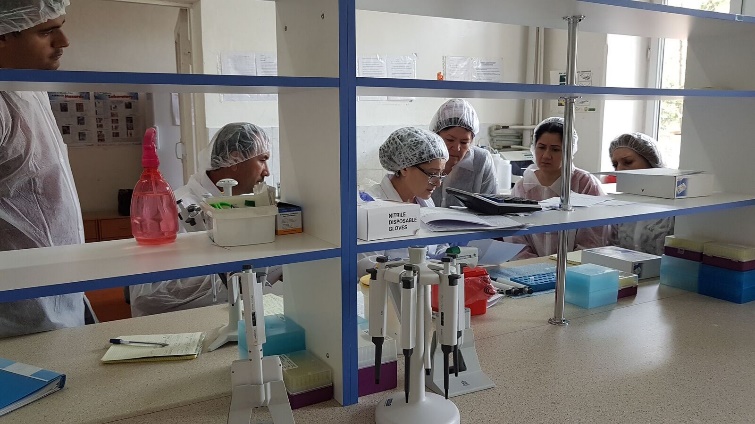 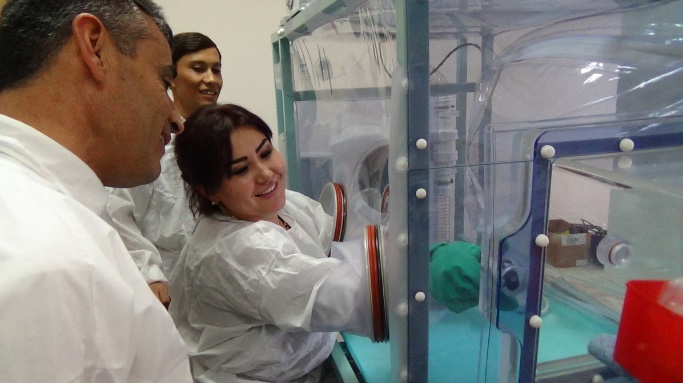 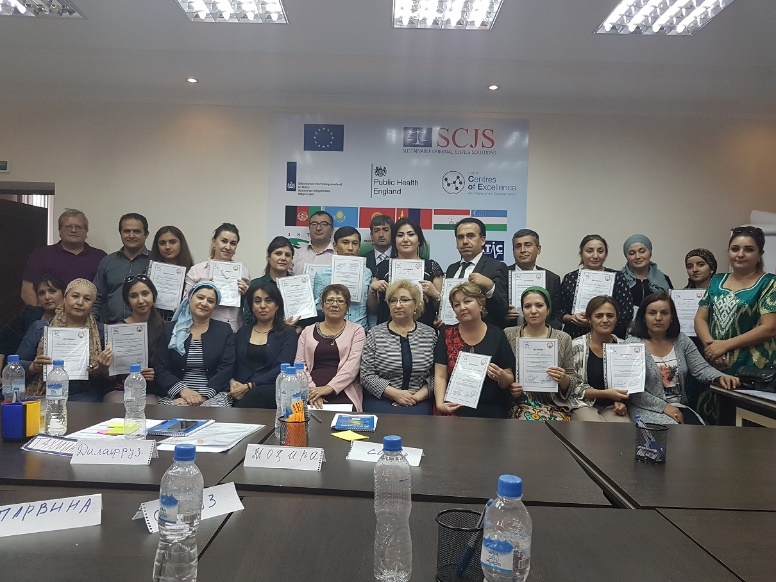 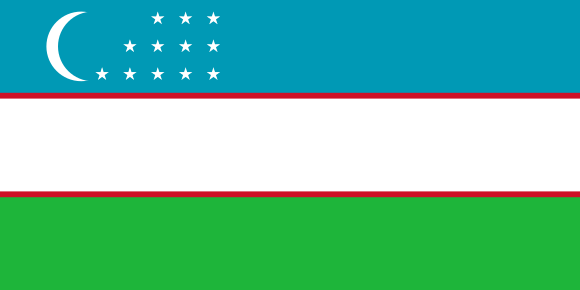 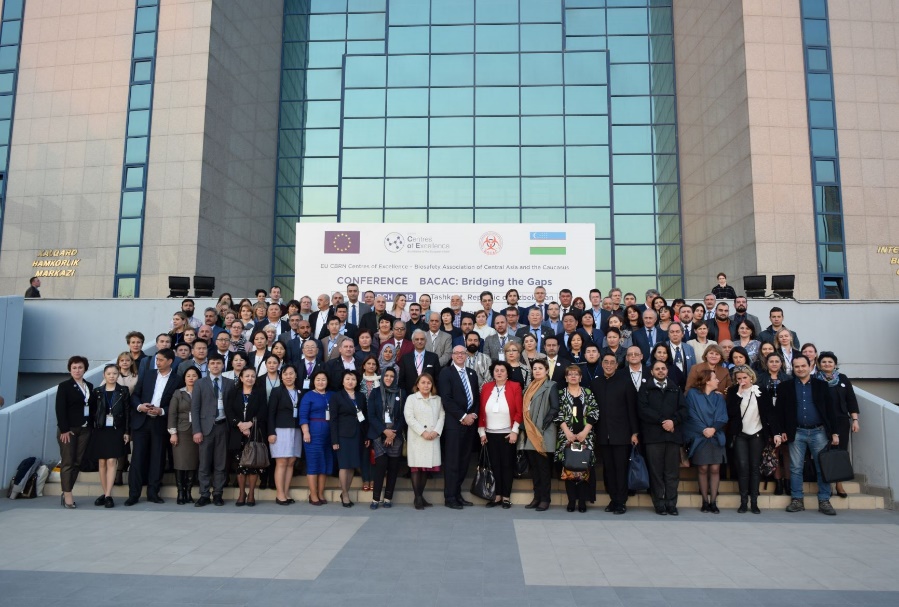 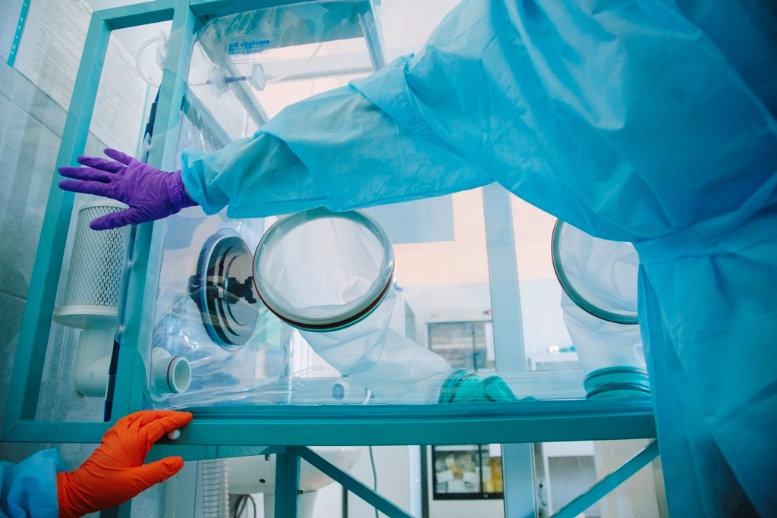 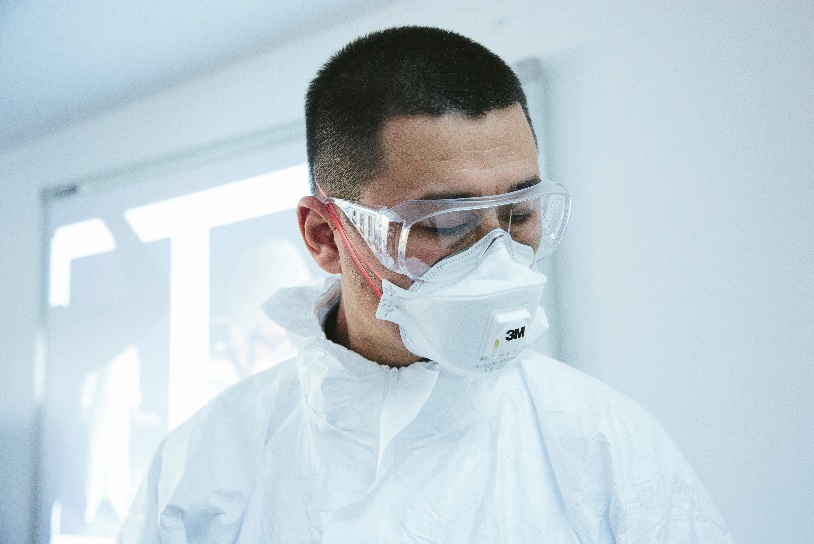 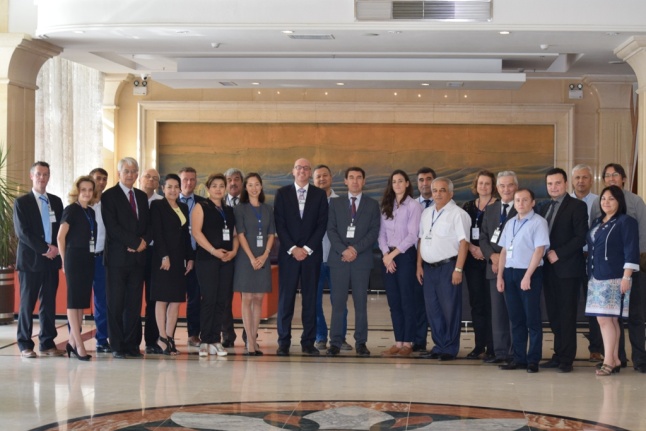 International Science and Technology Center (ISTC), Kazakhstan (www.istc.int)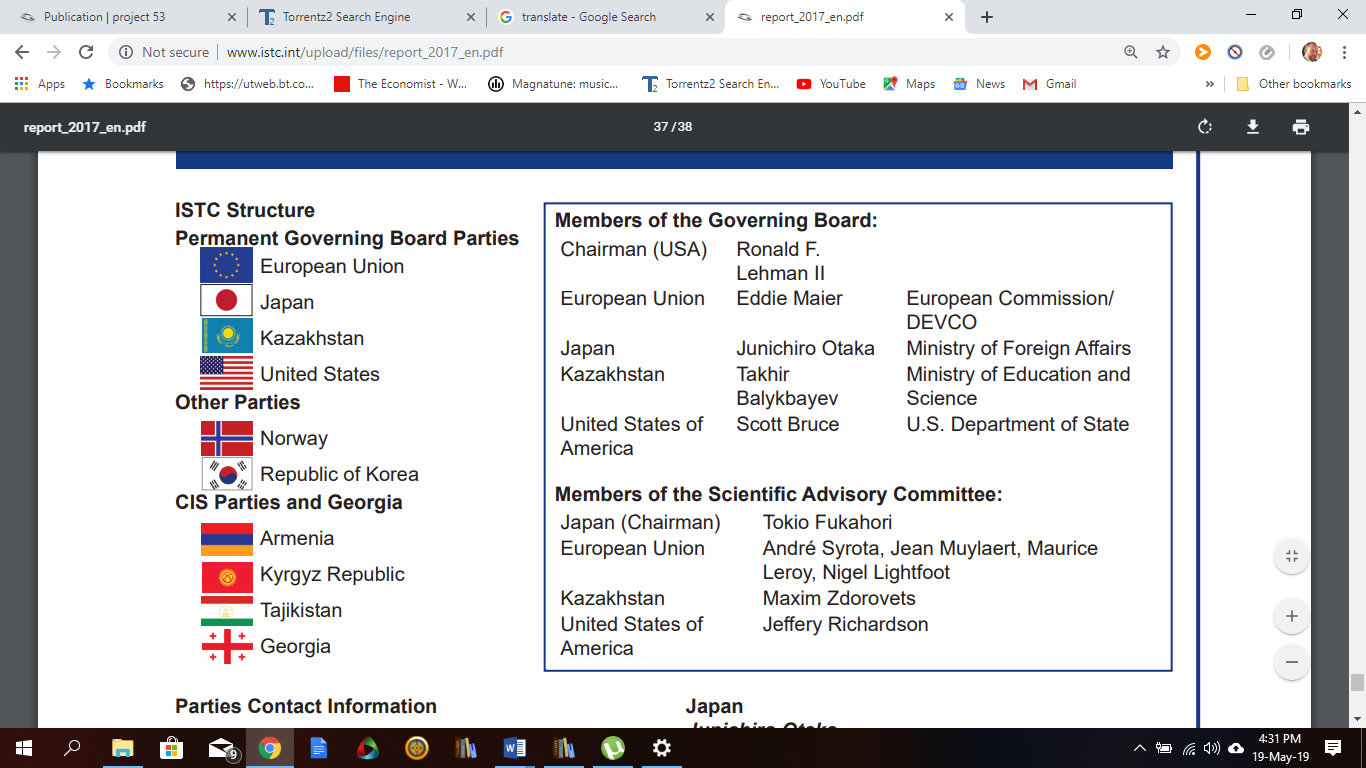 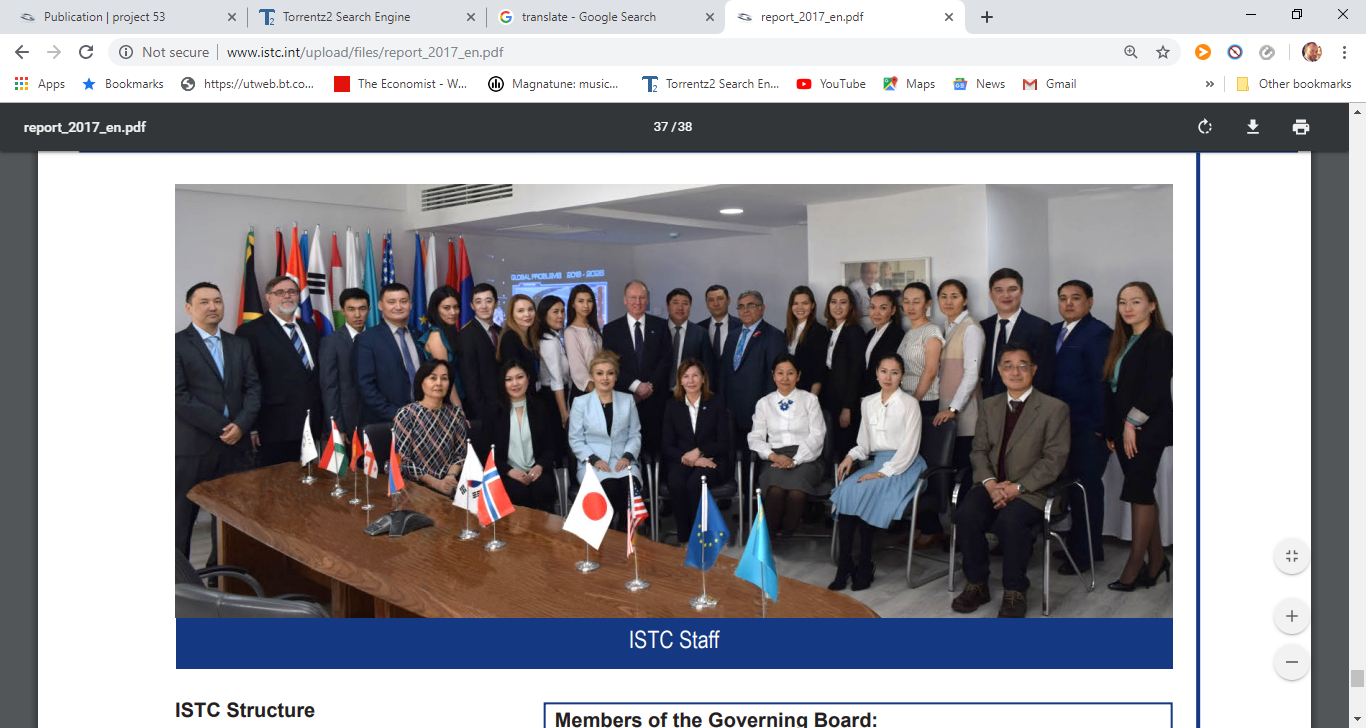 The ISTC, lead implementer of P53, has funded and managed several hundred projects in Central Asia over the past 20 years. The ISTC is an intergovernmental organization connecting scientists from Kazakhstan, Armenia, Tajikistan, Kyrgyzstan, and Georgia with their peers and research organizations in the EU, Japan, Republic of Korea, Norway and the United States.ISTC facilitates international science projects and assists the global scientific and business community to source and engage with CIS and Georgian institutes that develop or possess an excellence of scientific know-how.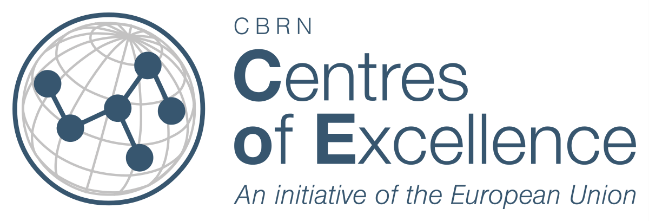 The European Union Chemical Biological Radiological and Nuclear Risk Mitigation Centres of Excellence Initiative (or EU CBRN CoE) was launched in response to the need to strengthen the institutional capacity of countries outside the European Union to mitigate CBRN risks. These risks may be created intentionally (e.g. the Sarin attack on the Japanese subway), accidentally (e.g. Bhopal) or naturally (e.g. swine flu).The Chemical, Biological, Radiological and Nuclear Risk Mitigation Centres of Excellence (CBRN CoE) is an EU initiative. It is led, financed and implemented by the European Commission, in close coordination with the European External Action Service (EEAS) and with the support of the UN (UNICRI) and other International Organisations and local experts.A local worldwide networkThe CoE aims to strengthen regional security by increasing local ownership, local expertise and long-term sustainability. The CoE is centred around a worldwide network of local experts and collaborating partners. In avoiding a traditional top-down approach, we work in partnership with countries to encourage local ownership of CBRN action plans, policies and project proposals. The CoE aims to strengthen regional security by increasing local ownership, local expertise and by ensuring long-term sustainability through this dynamic network that continues to evolve.The countries that join the initiative work together in eight regions, headed up by a secretariat at regional level.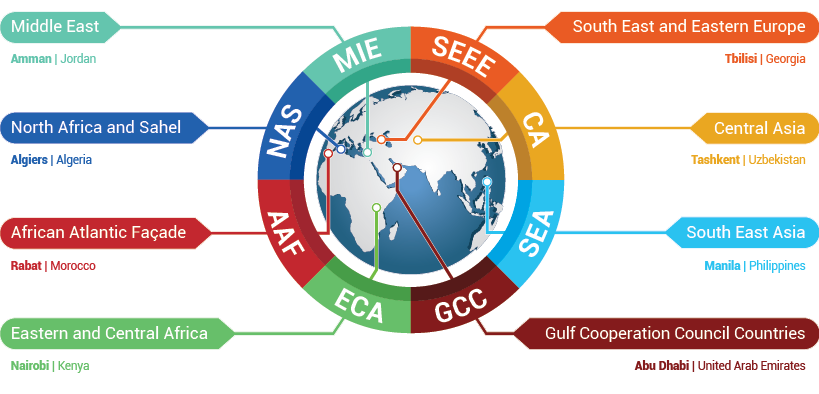 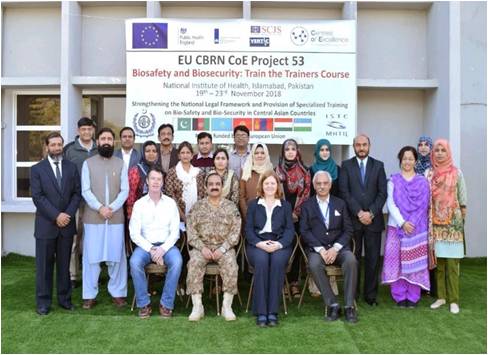 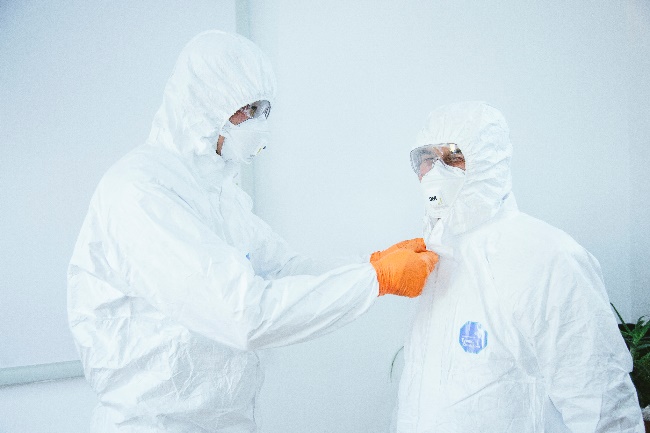 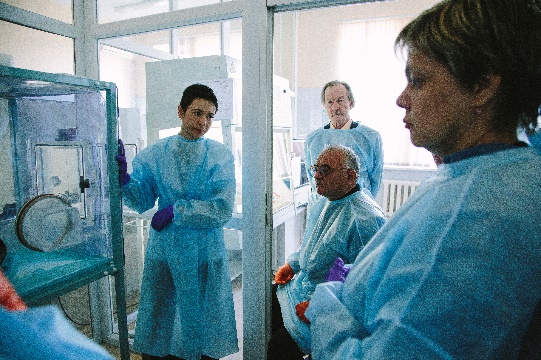 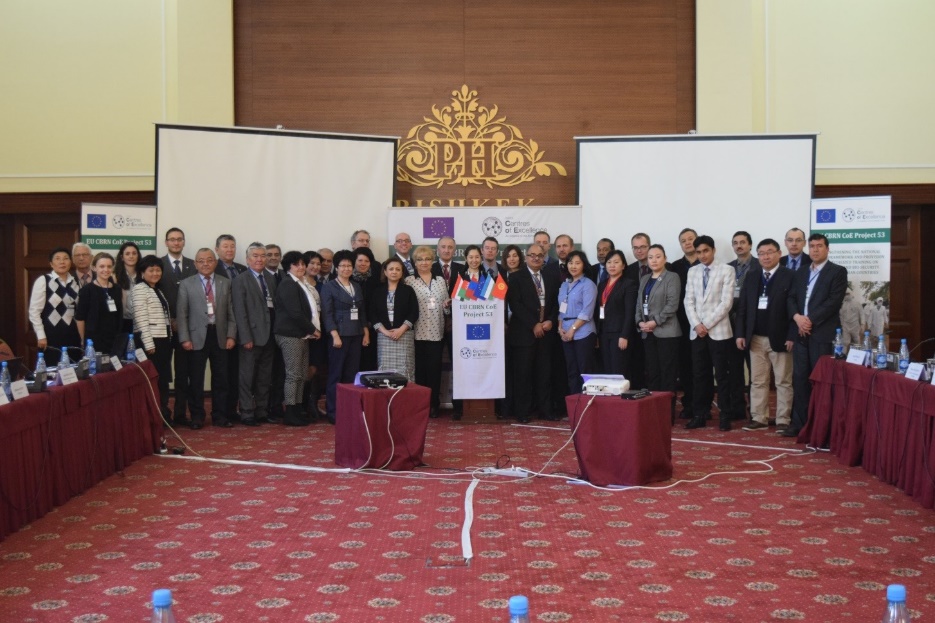 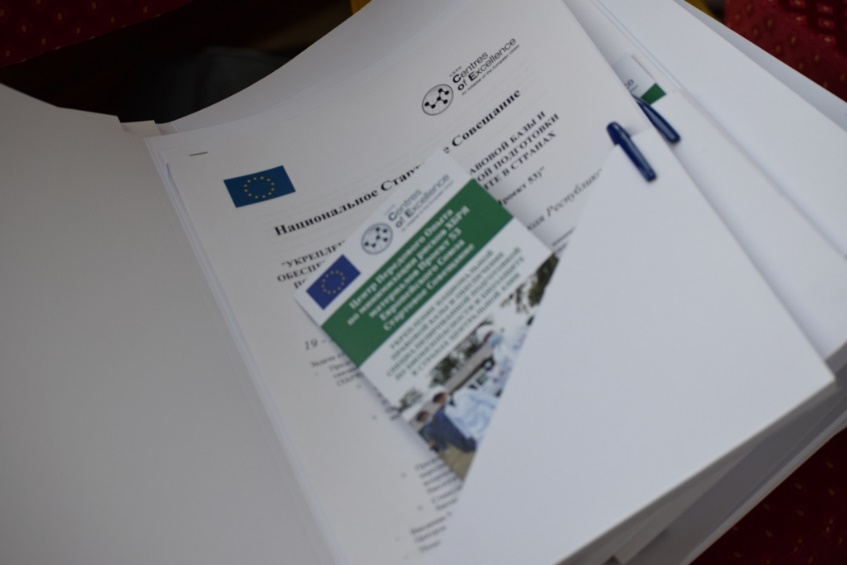 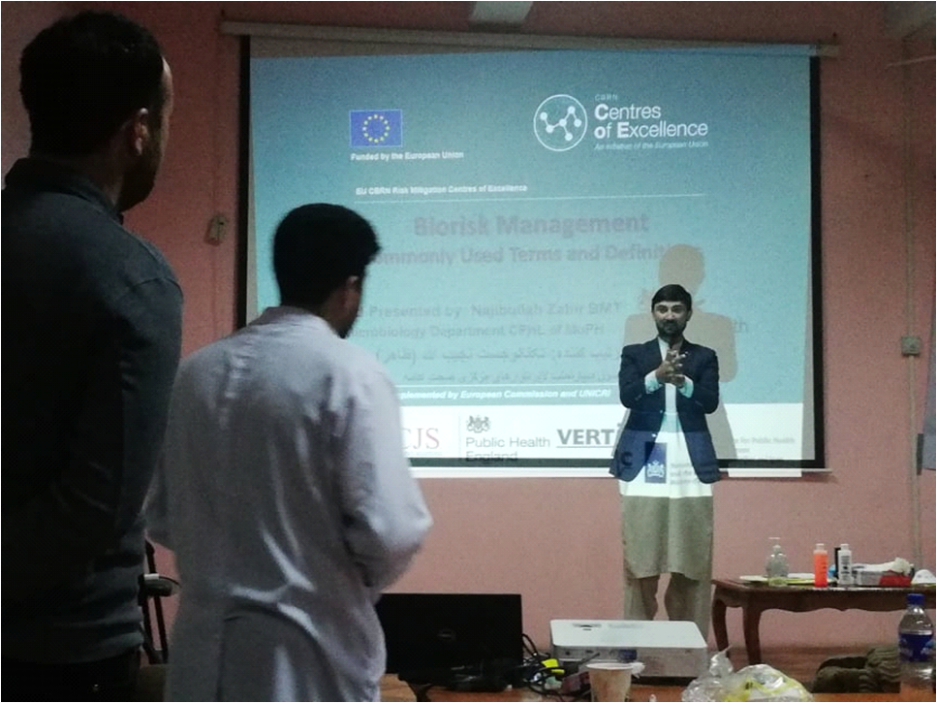 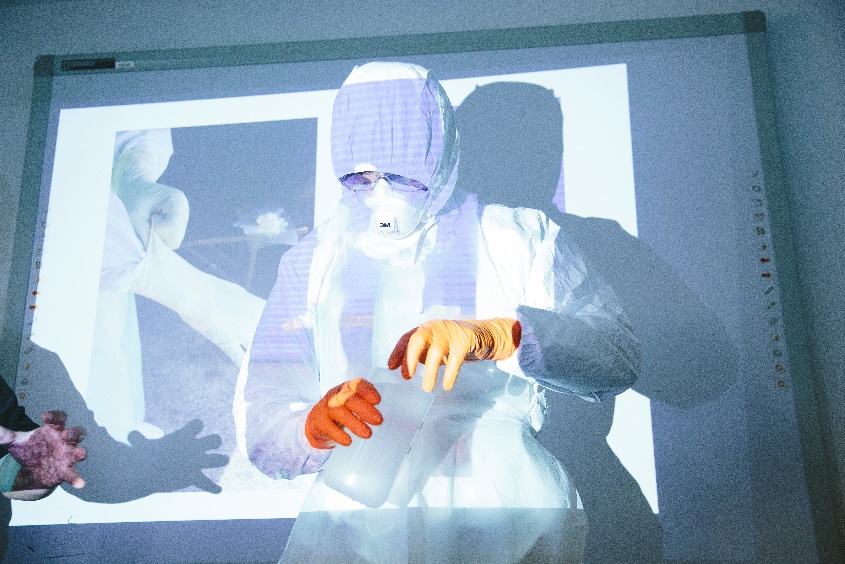 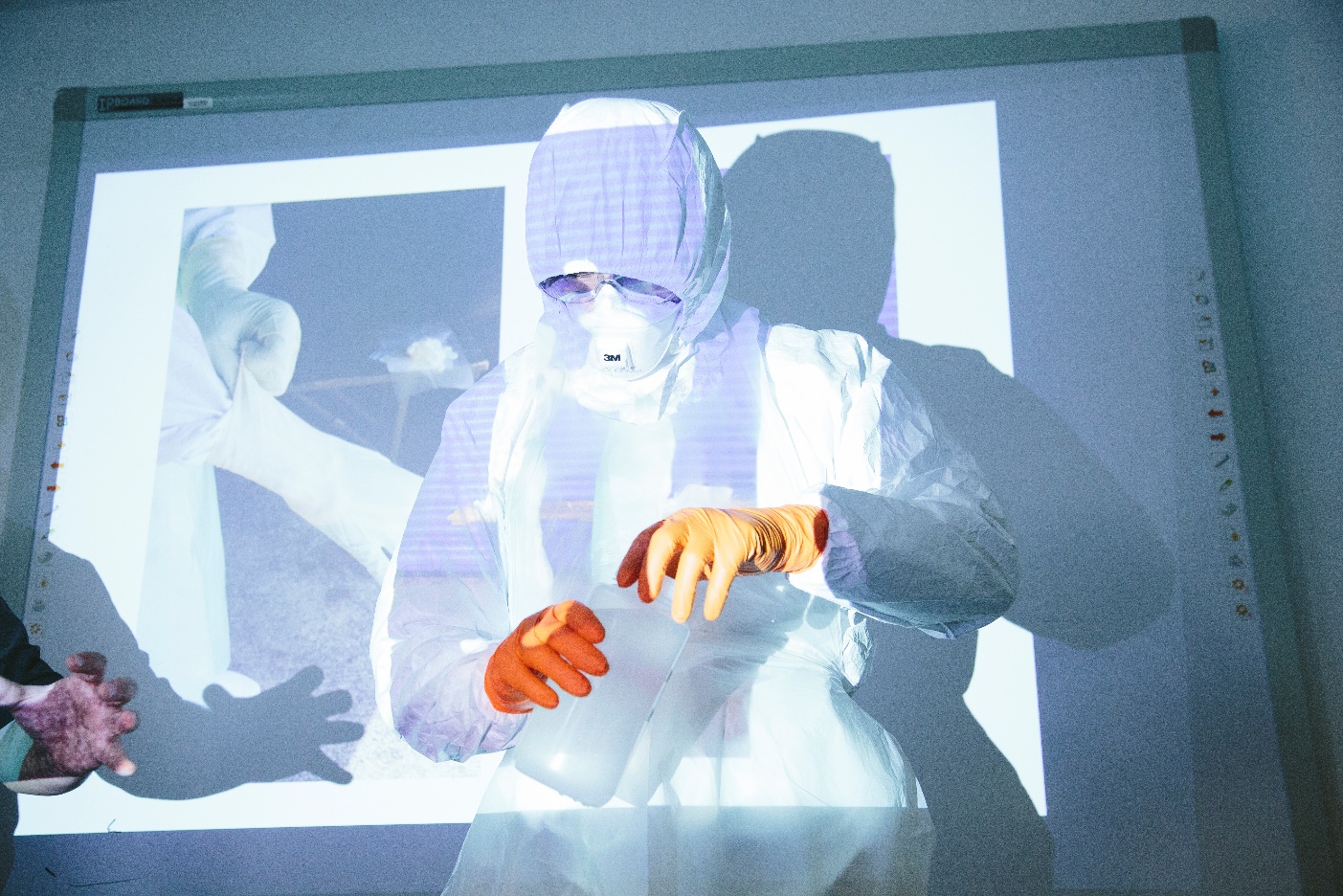 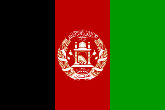 AfghanistanAtomic Energy High CommissionNational Public Health Institute (ANPHI/MoPH)Ministry of Public Health (MoPH)Ministry of Foreign Affairs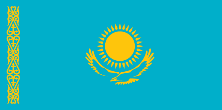 Republic of KazakhstanInfectious and Tropical Diseases faculty, Kazakh National Medical University National Centre for Biotechnology – Ministry of Education and ScienceMinistry of Education and ScienceMinistry of Foreign AffairsNational Scientific Centre of Quarantine and Zoonotic Diseases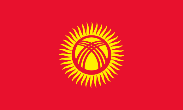 Kyrgyz RepublicRepublican Centre of Veterinary DiagnosticsMinistry of Foreign AffairsState Inspectorate for Veterinary and PhytosanitaryRepublican Centre of Quarantine and Especially Dangerous Infections - Ministry of Public HealthMongoliaMinistry of Environment and TourismNational Biosafety Committee - Ministry of Environment and TourismDisaster Research Institute – National Emergency Management AgencyIslamic Republic of Pakistan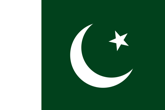 Field Epidemiology & Disease Surveillance Division – National Institute of HealthPublic Health Laboratories Division – National Institute of HealthMinistry of Foreign AffairsRepublic of Tajikistan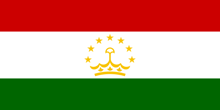 Virology Laboratory - Institute of Preventive Medicine - Ministry of Health and Social Protection of PopulationInstitute of Biological Safety Problems - Academy of Agricultural SciencesLicensing and Control of the Agency for Nuclear and Radiation Safety - Academy of SciencesVirology Laboratory - Institute of Preventive Medicine - Ministry of Health and Social Protection of PopulationMinistry of Foreign AffairsRepublic of Uzbekistan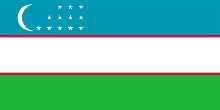 SI "Sanoatgeokontehnazorat"Centre for prevention of quarantine and especially dangerous infections - Ministry of HealthTashkent Institute of Postgraduate MedicalNational Coordinating Unit of the European Union's Technical Assistance Programme - Cabinet of Ministers of the Republic of UzbekistanInstitute of Microbiology - Academy of Sciences Ministry of Foreign AffairsExpertise to implement P53 is provided by a UK-led consortium of international legislative experts (SCJS, VERTIC), and bio-safety and bio-security training experts (PHE, RIVM)Expertise to implement P53 is provided by a UK-led consortium of international legislative experts (SCJS, VERTIC), and bio-safety and bio-security training experts (PHE, RIVM)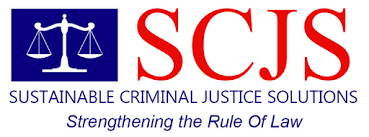 Sustainable Criminal Justice Solutions (SCJS), United Kingdom SCJS is a public sector operator, supporting and delivering criminal justice processes on behalf of and under the control of the UK Home Office and Ministry of Justice. SCJS seek to build sustainable partnerships at both national and international levels between public administrations with a particular focus upon the judiciary, court processes, prosecutors, police and other law enforcement bodies. In effect, delivering capacity building initiatives, including transnational and bilateral criminal justice projects on behalf of UK Government.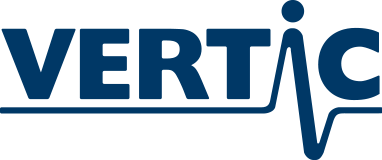 The Verification Research, Training and Information Centre (VERTIC), United KingdomVERTIC is an independent, non-profit making charitable organization, established in 1986 and based in London, United Kingdom. VERTIC supports the development, implementation and verification of international agreements as well as initiatives in relates areas. VERTIC provides this support through research and analysis, assistance and training, dissemination of information, and interaction with the governmental, diplomatic, technical, scientific and non-governmental communities. VERTIC’s work focuses on the development and application of monitoring, reporting, review, verification and compliance mechanisms, and on national implementation measures.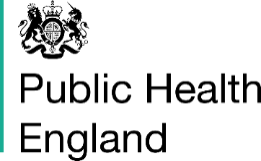 Public Health England (PHE), United Kingdom Public Health England (PHE) is an executive agency of the Department of Health established on 1 April 2013 to bring together public health specialists from more than 70 organisations into a single public health service. PHE is a distinct delivery organisation with operational autonomy to advise and support government, local authorities and the National Health Service (NHS) in a professionally independent manner. 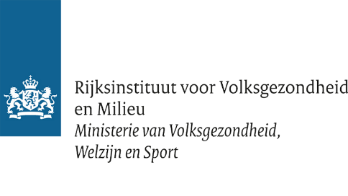 The Rijksinstituut voor Volksgezondheid en Milieu (RIVM - National Institute for Public Health and the Environment), The NetherlandsRIVM, is a governmental research and knowledge institute providing policy support to the Dutch government. In 2011 RIVM employed approximately 1600 persons. RIVM performs tasks to promote both public health, and a healthy and safe living environment. The main tasks of RIVM are: 1) to conduct research; 2) to provide policy support; 3) to perform national coordination; 4) publish. 